Publicado en Madrid el 24/06/2022 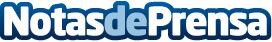 Las principales soft skills de un ingenieroEl cambio de paradigma en el sector de la ingeniería y de la construcción exige un compromiso social, sostenible, eficiente y resiliente. EADIC, desde su experiencia, apuesta por que los ingenieros del futuro se formen en habilidades como la comunicación, amplitud de criterios, flexibilidad o liderazgo para conseguir son algunas de las soft skills imprescindibles. Informa EKMBDatos de contacto:En Ke Medio Broadcasting912792470Nota de prensa publicada en: https://www.notasdeprensa.es/las-principales-soft-skills-de-un-ingeniero Categorias: Logística Otros Servicios Innovación Tecnológica Construcción y Materiales http://www.notasdeprensa.es